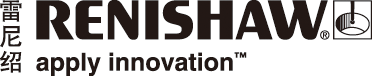 雷尼绍助力第十八届全国分子光谱学学术会议第十八届全国分子光谱学学术会议于2014年11月1日至3日在风景秀丽的苏州隆重举行。全国分子光谱学学术会议始终坚持以继往开来、与时俱进的精神，全力展示中国在分子光谱及相关领域所取得的最新研究进展及成果，增进广大分子光谱科学工作者和支持分子光谱事业的人士之间的交流与合作，促进中国分子光谱事业的发展。作为世界领先的拉曼光谱仪厂商，雷尼绍公司受邀携旗下inVia系列拉曼光谱仪及其超高速拉曼成像技术助力本届会议。在为期三天的会议里，共有来自北京大学、清华大学、吉林大学、厦门大学、中科院以及美国、德国、日本等高校和科研院所的共计110余家科研单位的478位代表出席了本次会议。会议内容丰富、形式多样、规模庞大，全面地展示并交流了分子光谱及其相关领域的各种原理、应用、最新进展以及成果，显著促进了中国分子光谱事业的发展。雷尼绍公司持续鼓励创新，借助分子光谱学学术会议平台，展示了旗下“2014年度女王企业奖之创新奖”获奖产品inVia共焦显微拉曼光谱仪以及该系统的超高速拉曼成像技术StreamLine™，此项技术可快速生成供材料分析使用的高清2D和3D拉曼图像，开启了生物学和纳米技术等多个领域新的研究方向。在大会的学术报告会议上，雷尼绍（上海）贸易有限公司拉曼应用工程师王志芳博士为与会人员讲解了拉曼光谱新进展及其在生物领域的应用。王志芳博士在报告中说道：“拉曼光谱技术已广泛应用于材料的表征与鉴定，近年来生物学领域对拉曼成像及分析的需求也日益显著。最新研究结果表明拉曼光谱技术可应用于癌细胞的鉴定等研究领域。”此外，王志芳博士还详细介绍了雷尼绍公司inVia共焦显微拉曼光谱仪及其StreamLine™拉曼成像技术在该领域的应用实例。通过此次报告，参会人员不仅了解到拉曼光谱技术的发展历程，而且还加深了其对雷尼绍inVia系列共焦显微拉曼光谱仪的了解。inVia共焦显微拉曼光谱仪雷尼绍inVia系列共焦显微拉曼光谱仪，是一款配置灵活、使用简单、自动化程度高的高端科研型拉曼光谱仪。它采用模块化设计，可任意选择波长且升级简便，其优势可满足不同领域用户的需求。该系统的所有传动部件均采用光栅尺反馈控制，仪器精度和重复性比其他同类光谱仪提高了一个数量级。关于雷尼绍雷尼绍公司 (Renishaw plc) 是世界测量和光谱分析仪器领域的领导者。我们开发的创新产品可显著提高客户的经营业绩 — 从提高制造效率和产品质量、极大提高研发能力到改进医疗过程的功效。我们的产品可广泛应用于机床自动化、坐标测量、快速成型制造、比对测量、拉曼光谱分析、机器校准、位置反馈、牙科CAD/CAM、形状记忆合金、大尺寸范围测绘、立体定向神经外科和医学诊断等领域。在所有这些领域，我们的目标都是成为长期合作伙伴，不管现在还是将来，都始终如一地提供满足客户需求的优异产品，并提供快捷、专业的技术和商业支持。了解拉曼光谱仪详细产品信息，请访问雷尼绍网站：www.renishaw.com.cn/raman-完-